Портал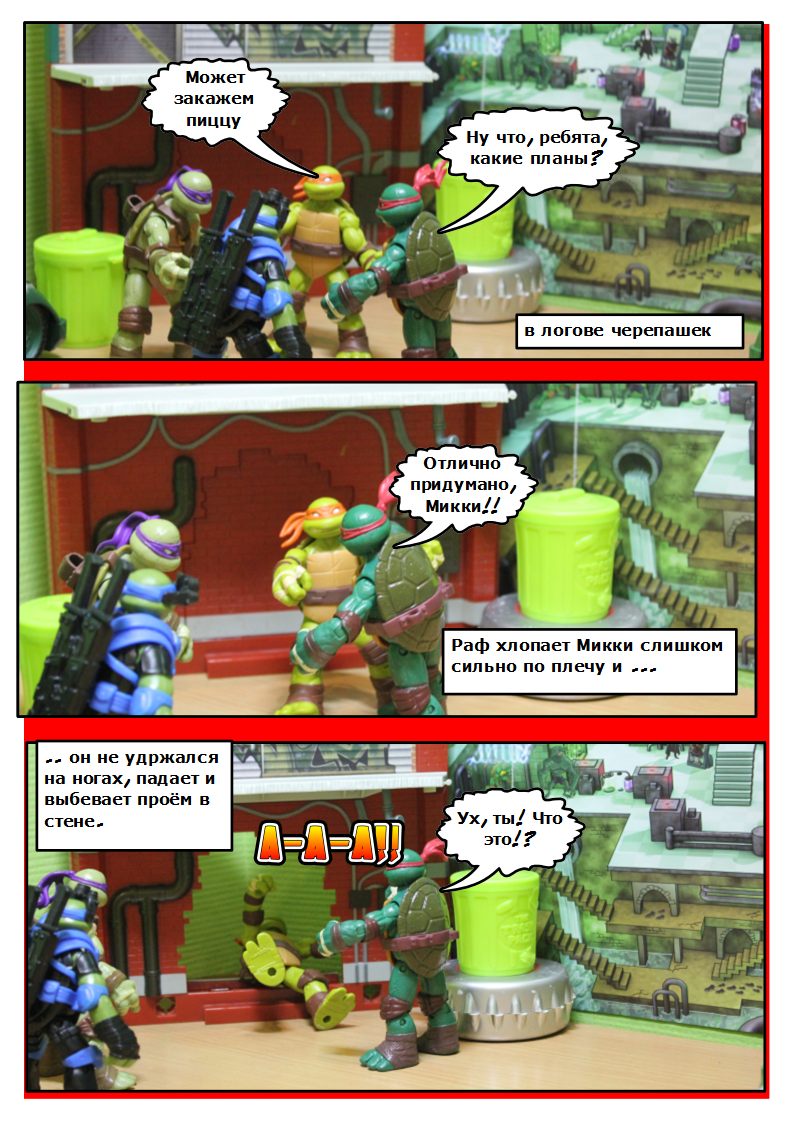 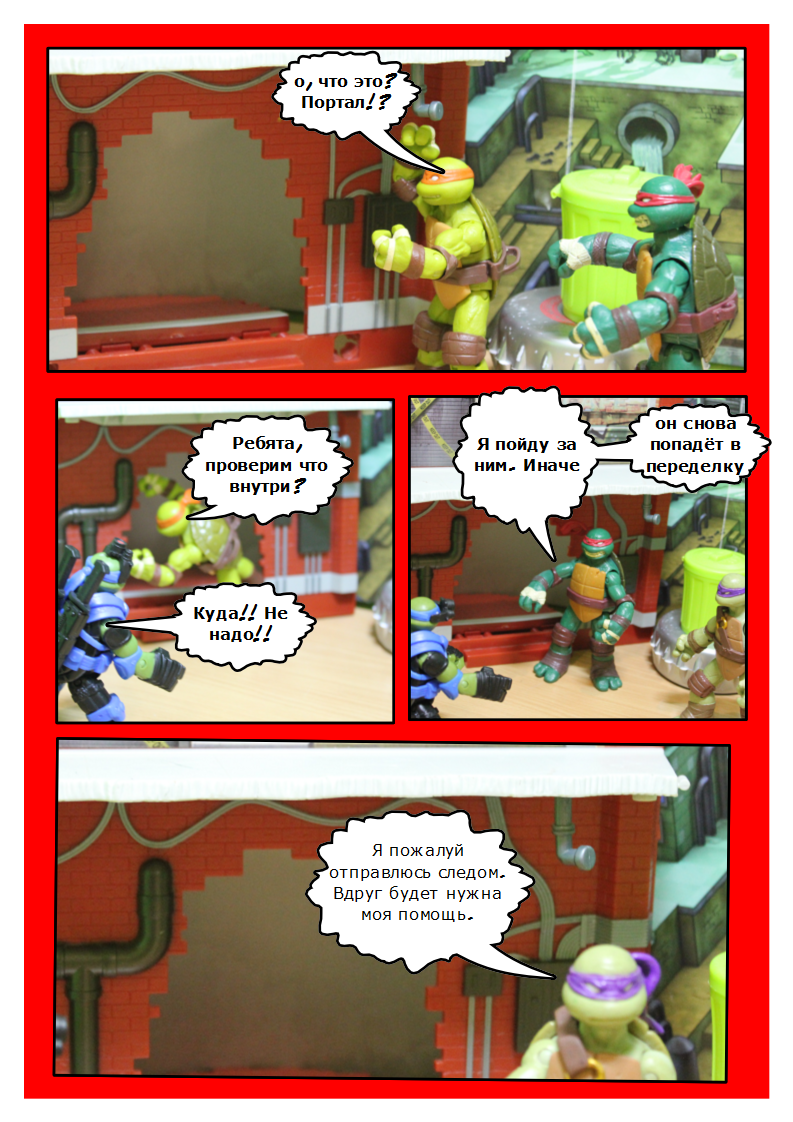 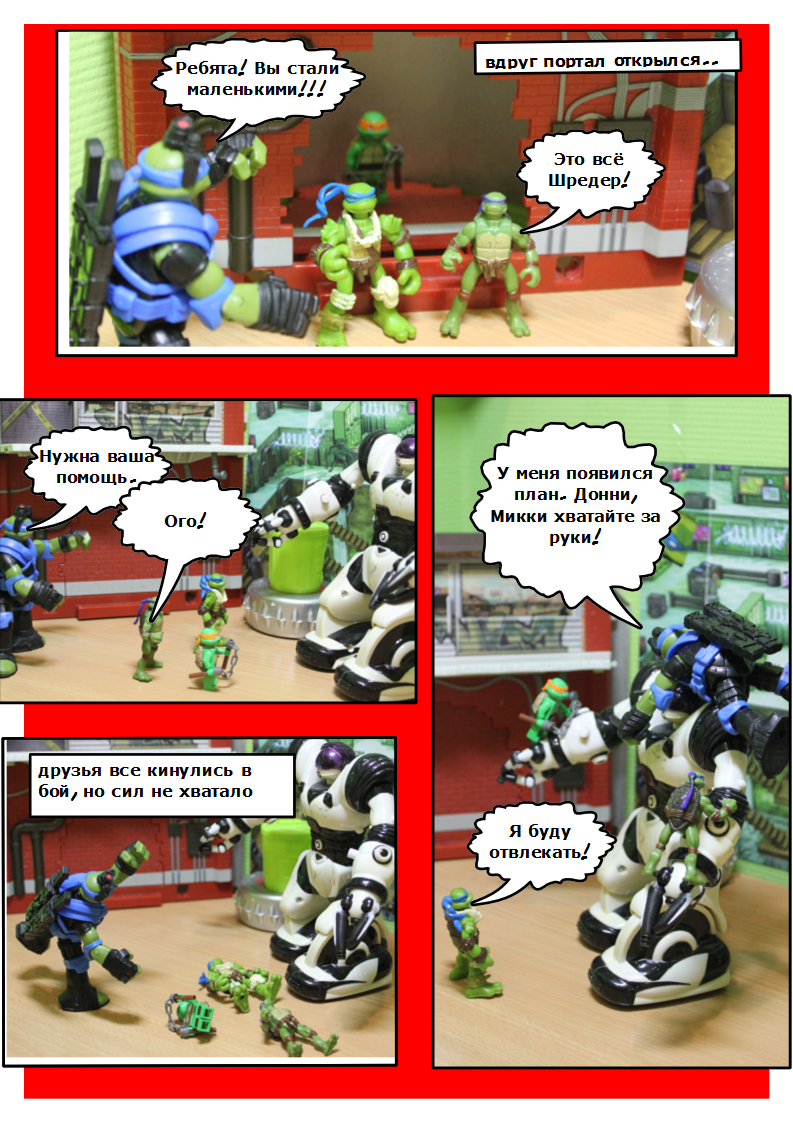 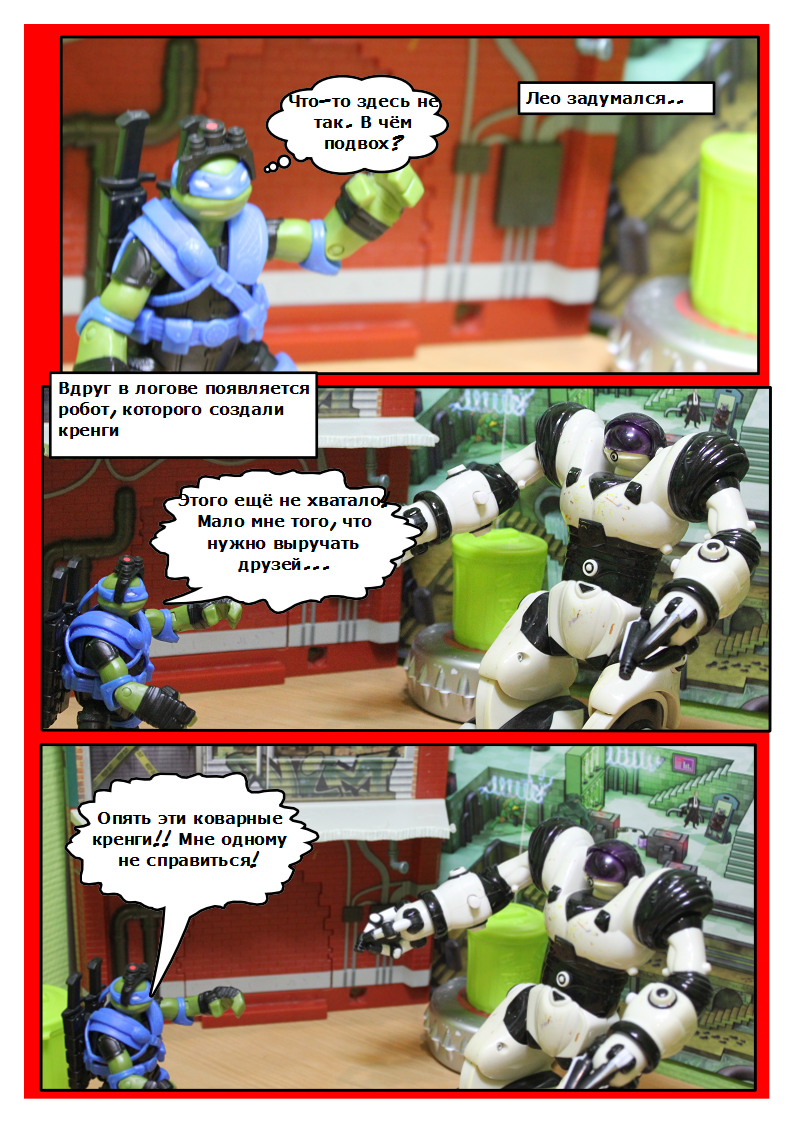 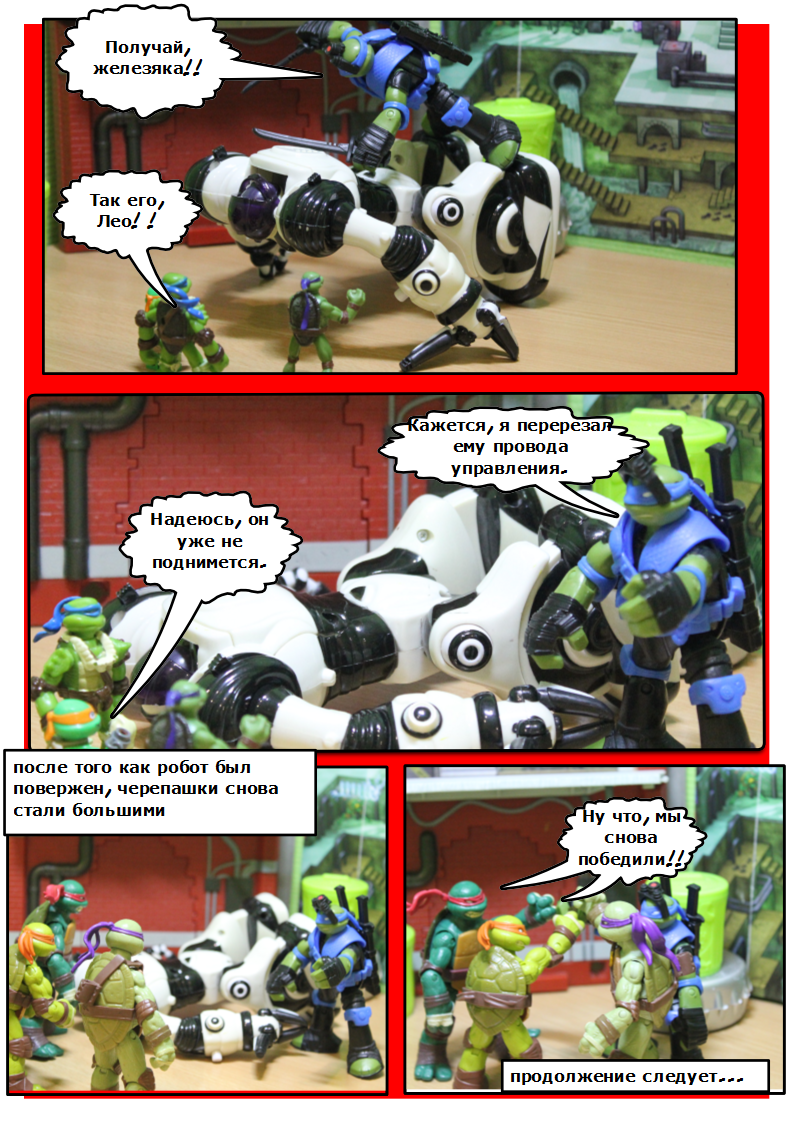 